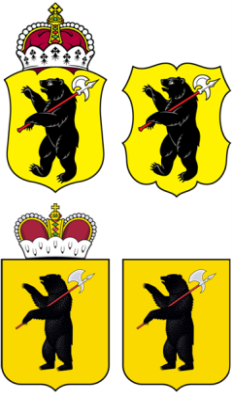 ЯРОСЛАВСКАЯ ОБЛАСТНАЯ ДУМА Д Е П У Т А ТЯРОСЛАВСКОЙ ОБЛАСТНОЙ ДУМЫ седьмого созыва (2018-2023)«__»   _________ 2021 г.                                                      №   ______В Ярославскую областную Думу На основании статьи 27 Устава Ярославской области вносим на рассмотрение Ярославской областной Думы в качестве законодательной инициативы проект закона Ярославской области «О внесении изменений в Закон Ярославской области «Об административных правонарушениях».         Официальным представителем данной законодательной инициативы назначаем депутата Ярославской областной Думы Хабибулина Сергея Равильевича.Приложение:проект Закона Ярославской области с пояснительной запиской - в 1 экз., на 3 листах.                                                                                            С.Р. Хабибулин                                                                                               О.Н. Секачева                                                                                           А.А. ПивовароваПроект вносят депутатыЯрославской областной ДумыХабибулин С.Р., Секачева О.Н.,Пивоварова А.А.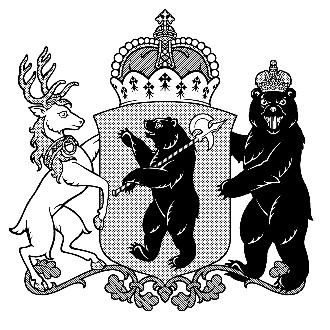 ЗАКОНЯРОСЛАВСКОЙ ОБЛАСТИ«О внесении изменений в Закон Ярославской области«Об административных правонарушениях»Принят Ярославской областной Думой«___»____________2021 года          Статья 1           Внести в Закон Ярославской области от 03.12.2007 № 100-з «Об административных правонарушениях» (Губернские вести, 2007, 8 декабря, № 98; Документ – Регион, 2016, 30 декабря, № 115-а; 2017, 11 июля, № 57; 2018, 30 января, № 7; 25 декабря, № 111; 2019, 15 ноября, № 97) следующие изменения:           1) статью 4 дополнить словами «132»; 2) главу 4 дополнить статьей 132 следующего содержания:           «Статья 132. Нарушение запрета продажи несовершеннолетним горюче-смазочных материалов1. Нарушение установленного законом Ярославской области запрета продажи несовершеннолетним горюче-смазочных материалов,- влечет наложение административного штрафа на граждан в размере от ста до пятисот рублей; на должностных лиц в размере от пятисот до пяти тысяч рублей; на юридических лиц - от пяти тысяч до двадцати тысяч рублей.2. Совершение правонарушения, предусмотренного частью 1 настоящей статьи, лицом, которое в течение года подвергалось административному наказанию за то же деяние,- влечет наложение административного штрафа на граждан в размере от одной тысячи до трех тысяч рублей; на должностных лиц – от пяти тысяч до двадцати тысяч рублей; на юридических лиц - от двадцати тысяч до пятидесяти тысяч рублей.»Статья 2Настоящий Закон вступает в силу по истечении 10 дней после дня его официального опубликования.ГубернаторЯрославской области                                                                       Д.Ю. Миронов«_____»_____________2021 г.№_______Пояснительная записка к проекту закона Ярославской области«О внесении изменений в Закон Ярославской области «Об административных правонарушениях»          Проект закона Ярославской области (далее – проект закона) подготовлен в целях обеспечения выполнения Закона Ярославской области «Об ограничении продажи несовершеннолетним горюче-смазочных материалов на территории Ярославской области», направленного, в свою очередь. на обеспечение прав детей на охрану здоровья.          Проектом представленного закона предлагается дополнить Закон Ярославской области от 03.12.2007 № 100-з «Об административных правонарушениях» составом административного правонарушения, объективная сторона которого выражена в невыполнении установленного Законом Ярославской области «Об ограничении продажи несовершеннолетним горюче-смазочных материалов на территории Ярославской области» запрета на продажу несовершеннолетним топлива для заправки транспортных средств.          Законопроектом предлагается установить ответственность за совершение указанного правонарушения в размере, определенном на основании действующей редакции частей 2, 3 статьи 131 Закона Ярославской области «Об административных правонарушениях».          Составление протоколов об административных правонарушениях предлагается отнести к полномочиям органов внутренних дел, рассмотрение дел об административных правонарушениях – мировому суду.          В результате принятия проекта закона будет обеспечена обязательность выполнения Закона об ограничении продажи несовершеннолетним горюче-смазочных материалов на территории Ярославской области.          Принятие законопроекта не повлечет увеличения (уменьшения) расходов или доходов областного бюджета